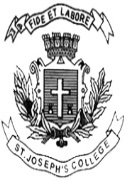 ST. JOSEPH’S COLLEGE (AUTONOMOUS), BENGALURU-27M.A. POLITICAL SCIENCE - II SEMESTERSEMESTER EXAMINATION: APRIL 2022(Examination conducted July 2022)PS 8218: Development Administration: Theories and Concepts                  Time- 2 ½ hrs			                               Max Marks-70  This question paper contains ONE printed page and TWO partsPart A        Answer any Five of the flowing Seven questions in about 60-80 words (5x4=20)What is Leibenstein’s thesis on Critical Minimum Effort?Briefly explain the process of Decentralised Planning in the Indian context.Give two functions of the International Monetary Fund.Highlight three major differences between the Planning Commission and NITI Aayog?How does skill development address the problem of unemployment?Highlight the importance of Citizens participation in the process of Development.Discuss three ways in which Corruption impedes the process of Development. Part B      Answer any Five of the flowing Seven questions in about 150-200 words (5×10=50)Discuss the objectives, features and essential functions of Development Administration.Explain W.W. Rostow’s Five stages of Economic Growth and Development. Analyse the impact of COVID 19 on Education and Human development. Examine Amartya Sen’s Model of Human Development. Illustrate the role of Foreign Aid in Development Administration with reference to India`s role as a donor as well as a recipient country.Critically examine these social welfare and development programmes in India.MGNREGAPradhan Mantri Awaas YojanaBetiBachao, BetiPadhaoCritically examine any of the five Sustainable Development Goals.PS 8218-A-22